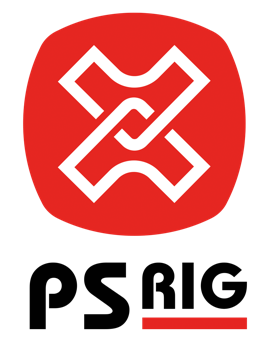 Miljöplan 2020-2025Priebe-ScanRig ABInnehåll1	Sammanfattning	31.1	Sveriges miljömål	41.2	Agenda 2030 och de globala målen	51.3	Hur berör miljömålen PSRIG:s verksamhet?	5
1.4	Vilka ramverk och vilken lagstiftning påverkar miljöplanen?	6
2	Utgångspunkter för PSRIG:s miljöarbete	6
3	Miljömål och övergripande åtgärder 2020-2025	73.1	Energi	73.2	Avfall	83.3	Transport och tjänsteresor	93.4	Kemikalier	103.5	Inköp och upphandlingar	113.6	Utbildning	12
4	Miljöarbetets organisation och metod	134.1	Miljöorganisation	134.1.1	Ansvar och uppgifter i miljöarbetet	134.2	Miljöarbete inom PSRIG:s olika verksamheter	134.2.1	Kontor	134.2.2	Verkstad och lager	144.2.3	Fältarbete under installations- och serviceuppdrag	144.3	Miljöledningsprocessen	144.3.1	Miljöutredning	144.3.2	Fastställande av miljöplan	144.3.3	Implementering	154.3.4	Uppföljning av miljöarbete	15Bilaga 1: Hållbara kontor – intern miljödiplomering för PSRIG:s kontor	16Bilaga 2: Hållbar produktion – intern miljödiplomering för PSRIG:s verkstad och lager	17Bilaga 3: Hållbart fältarbete – checklista under installation- och serviceuppdrag	18

1. 	SammanfattningPriebe-ScanRig AB (PSRIG) ska vara ett företag där miljöarbetet är en integrerad del av den ordinarie verksamheten och där miljöhänsyn vägs in vid strategiska beslut. Företaget ämnar genom miljöarbetet vara med och bidra till en hållbar utveckling och att Sverige uppfyller sina miljömål samt de globala målen framtagna under Agenda 2030.PSRIG:s miljöplan för åren 2020-2025 bygger på en miljöutredning och en lägesinventering som genomfördes under hösten 2019. Planen ska ses som ett inriktningsdokument som alla medarbetare i företaget ska verka efter så långt det är praktiskt och ekonomiskt möjligt utifrån givna förutsättningar. Alla åtgärder som vidtas för att implementera planen finansieras inom verksamhetens befintliga budgetramar.Miljöplanen 2020-2025 innehåller miljöpolicy, miljömål, övergripande åtgärder, dokument i form av checklistor samt en beskrivning av miljöarbetets organisation och utgångspunkter. Miljöarbetet utvärderas årligen genom att följa upp måluppfyllelse, vidtagna åtgärder och kunskapsläget för de anställda.Kim Ekblad och Aart GigengackDelägarePriebe-ScanRig AB	

Adress: Malmgatan 18, 602 23 Norrköping | Skvadronsgatan 6A, 217 52 Malmö
Organisationsnummer: 556924-7793
Telefonväxel: +46 10-211 50 50 	E-post: info@psrig.com 	Hemsida: www.psrig.com 

1.1 	Sveriges miljömålSveriges miljömålssystem består av ett generationsmål och sexton miljömål. Det övergripande målet är att till nästa generation lämna över ett samhälle där de stora miljöproblemen är lösta utan att orsaka ökade miljö- och hälsoproblem utanför Sveriges gränser. Generationsmålet innebär att förutsättningarna för att lösa miljöproblemen ska nås inom en generation från att systemet infördes år 1999. Generationsmålet är ett inriktningsmål för miljöpolitiken och ska ge vägledning om prioriteringar i miljöarbetet. Miljömålen beskriver sedan det tillstånd i den svenska miljön som miljöarbetet ska leda till. Av Sveriges 16 miljömål är det framförallt 12 mål som PSRIG bidrar till. Dessa är markerade med röd asterisk.


1.2 	Agenda 2030 och de globala målenDe globala målen antogs av FN:s generalförsamling 2015 och syftar huvudsakligen till att avskaffa extrem fattigdom, minska ojämlikheter och orättvisor i världen samt lösa klimatkrisen. De globala målen ingår i Agenda 2030, vars namn innebär att målen ska vara uppfyllda senast 2030. Agendan ska vägleda beslut som länder fattar, med hänsyn tagen till den nationella kapaciteten samt utvecklingsnivån och leda till en ambitionshöjning i arbetet med hållbar utveckling i alla länder. Av de 17 målen är det 8 mål (markerade i färg) som PSRIG i sitt miljöarbete ska bidra till: 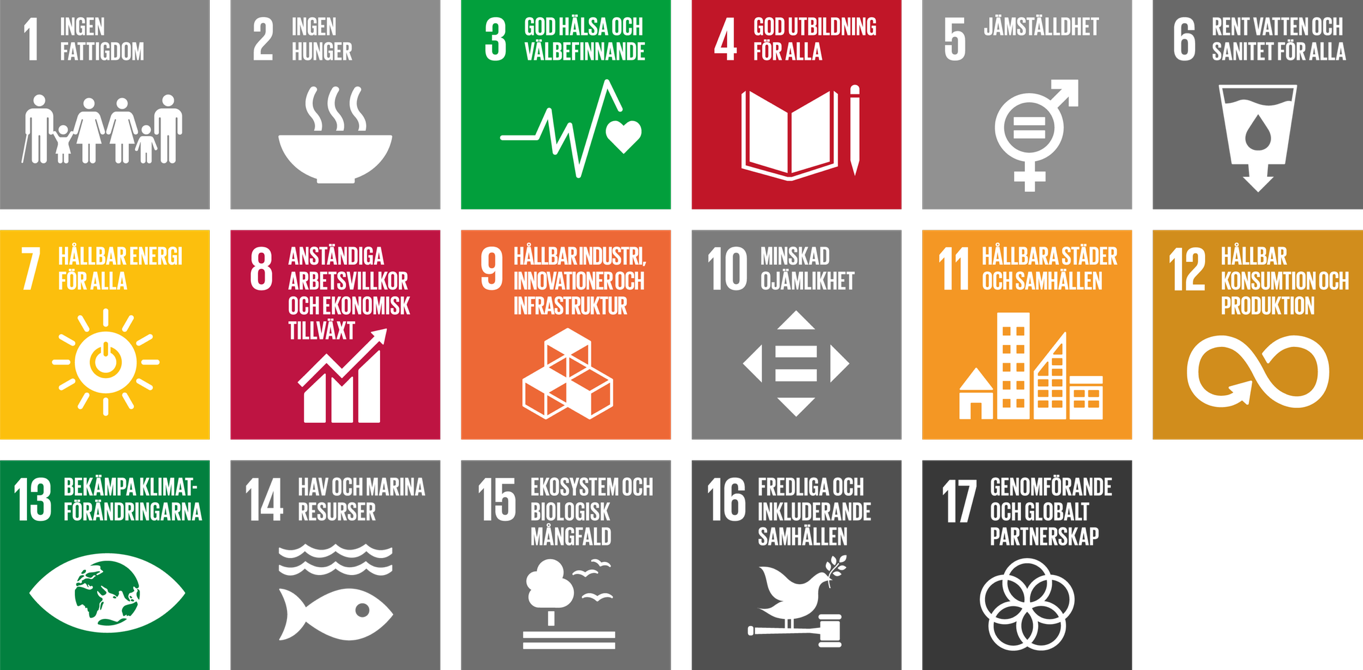 
1.3 	Hur berör miljömålen PSRIG:s verksamhet?Miljöplanen rör alla delar av PSRIG:s verksamhet. Detta strategiska dokument har en viktig roll i att skapa förutsättningar för alla delar av företaget att arbeta med miljöfrågor och minska sin negativa miljöpåverkan. De olika verksamheterna har varierande förutsättningar att bidra till och nå miljömålen. Varje verksamhet behöver därför anpassa miljöarbetet till respektive förutsättningar. Kontoret, lagret och verkstaden ska fortsätta arbeta med gemensamma handlingsplaner tillsammans med fastighetsägaren, medan montörerna ska arbeta utifrån särskilt framtagna koncept. En del av PSRIG:s miljöarbete är kopplat till lokaler. Detta gäller framförallt för verkstad och lager men även för kontor. PSRIG och fastighetsägaren Klövern har tecknat hyresavtal med särskilt fokus på hållbarhetsfrågor där gemensamma mål sätts upp. Ytterligare en viktig del i PSRIG:s miljöarbete är att engagera och göra kunder delaktiga. PSRIG:s miljöarbete och miljömål bör således vävas in i försäljnings- och anbuds-verksamheten genom vägledning, utbildning och annan strukturerad verksamhet. Hur de olika verksamheterna ska arbeta beskrivs närmare under avsnitt 4.2 i denna plan. 

1.4 	Vilka ramverk och vilken lagstiftning påverkar miljöplanen?
PSRIG:s verksamhetssystem är uppbyggt enligt ISO14001:2015. Standarden hjälper oss att öka vår resurseffektivitet, reducera mängden avfall, hålla nere totalkostnaderna, förbättrar vår totala miljöpåverkan samt säkrar att vår miljöpåverkan mäts. Detta ger oss i förlängningen konkurrensfördelar, öppnar upp för nya affärsmöjligheter samt ökar intressenters och kunders förtroende.PSRIG:s miljöplan 2020-2025 utgår ifrån följande lagar och förordningar:Miljöbalk (1998:808)Lag om kemiska produkter (1985:426)Avfallsförordning (2011:927)Arbetsmiljölag (1977:1160)Plan- och bygglag (2010:900)
2 	Utgångspunkter för PSRIG:s miljöarbeteVi på PSRIG är väl medvetna om att företagets verksamhet i installations- och teknikbranschen har både direkt och indirekt påverkan på den lokala, regionala och globala miljön. Vi strävar efter att minimera våra negativa effekter på miljön och vill agera på ett hållbart sätt där vi tillgodoser nutidens behov utan att kompromissa med kommande generationers förutsättningar.PSRIG ska vara ett företag där miljöarbetet är en integrerad del av den ordinarie verksamheten och där miljöhänsyn vägs in vid strategiska beslut. Vi ska aldrig ge avkall på hälsa och säkerhet för våra kunder och medarbetare. Vi ska bedriva ett miljöarbete som bidrar till en hållbar utveckling där Sverige uppfyller sina miljömål samt de globala målen framtagna under Agenda 2030. Detta vill vi förverkliga genom att: effektivisera energianvändningenprioritera återanvändning och återvinningställa krav på användning av miljöanpassade lösningar vid projektställa miljökrav vid inköp/upphandling av varor och tjänsterbegränsa klimatpåverkan från transporter och tjänsteresorengagera, utbilda och motivera medarbetare och kunder i miljöarbetetårligen följa upp, utvärdera och vidareutveckla miljöarbetet i syfte att uppnå ständiga förbättringar samtfölja tillämplig miljölagstiftning och föreskrifter liksom övriga miljökrav som verksamheten berörs av. 3 	Miljömål och övergripande åtgärder 2020-2025I detta avsnitt beskrivs PSRIG:s detaljerade miljömål, indikatorer, hur måluppfyllelse mäts samt övergripande åtgärder för att nå målen.De åtgärder som beskrivs är de som företagets ledning ansvarar för. Åtgärderna ska bidra till att nå målen direkt eller indirekt genom att skapa förutsättnings för alla delar av verksamheten att arbeta i enlighet med målen. Marknadsläget, ekonomiska konjunkturen, försäljningssiffror och mängden av projektuppdrag påverkar i hög grad målen - främst de om energi, avfall och transporter.3.1	EnergiPSRIG ämnar vara ett energieffektivt företag vilket innebär att användning av el, värme och vatten ska minska.Detaljerat miljömål för el: 		(elanvändning per kvm)Detaljerat miljömål för värme: 		(värmeanvändning per kvm)Detaljerat miljömål för vatten: 		(vattenanvändning)Målet om energi gäller årligen, för hela företaget och mäts genom jämförelser av de verksamheter som kan redovisa uppgifter för energianvändning. Under projekt med installations- och serviceuppdrag kan verksamheten inte redovisa energianvändningen då man vistas i byggnader som tillhör tredje part. Därutöver delar man utrymmena med flera andra aktörer där det inte går tillhandahålla separata mätningar för respektive aktör.Övergripande åtgärderGemensam kampanj med fastighetsägaren Klövern för att installera energieffektiva belysnings- och timerlösningar samt minska energianvändningen genom beteendeförändringar kring exempelvis utrustning i standbyläge.Undersöka möjligheten att ingå alternativa gröna avtal med våra energileverantörer.Koppling till de svenska miljömålen:	Koppling till de globala målen: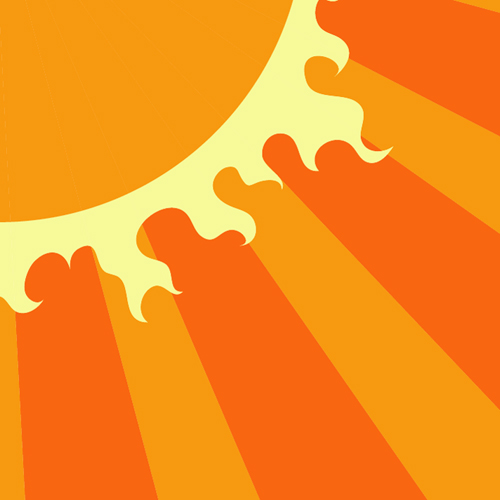 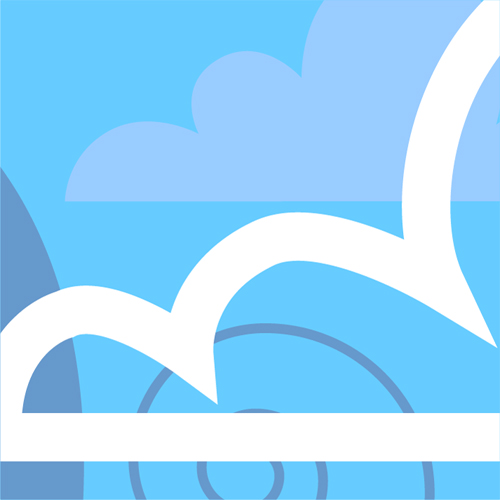 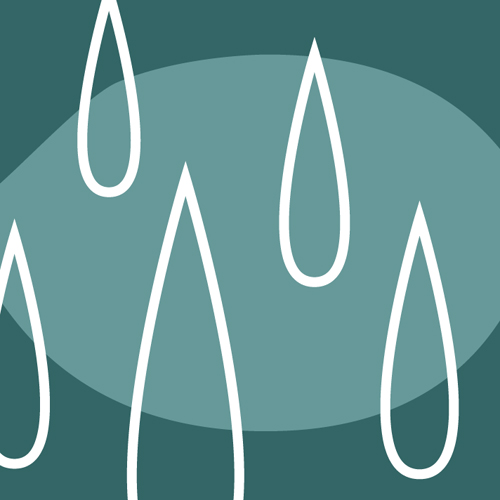 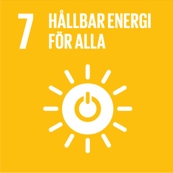 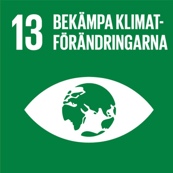 

3.2	AvfallPSRIG ska minska verksamhetens avfallsmängd, samt prioritera arbetet med återanvändning och återvinning.Detaljerat miljömål för avfall: 	(minskning antal kg sorterat avfall)Målet om avfall gäller årligen, för hela företaget och mäts genom jämförelser av de verksamheter som kan redovisa uppgifter för mängd sorterat avfall (brännbart, papp, aluminium, övrig metall). Under projekt såsom installationer och serviceuppdrag kan verksamheten inte redovisa uppgifter för mängd avfall då avfallshanteringen oftast samordnas av och delas med andra aktörer.Övergripande åtgärderUtöka användandet av elektronisk kommunikation vid exempelvis skickande av offerter, fakturor eller annan textkommunikation. Detta för att minimera pappersanvändandet och undvika onödiga utsläpp från postgången.Effektivisera logistikflöden genom bättre planering där in- och utgående gods samordnas i större omfattning för att minska vår miljöpåverkan.Ta fram anvisningar kring tankesätt för att minska materialsvinn vid tillverkning.Aktivt arbeta för att minska användandet av plast- och engångsprodukter i verksamheten.Återanvända utskriftspapper, förpackningar och packmaterial i större utsträckning.Sopsortera för att maximera andelen återvinningsbart avfall. Använda uppställda uppsamlingskärl för returflaskor och -burkar.Koppling till de svenska miljömålen:	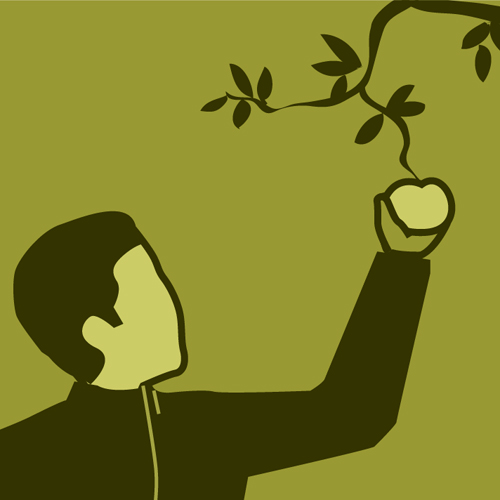 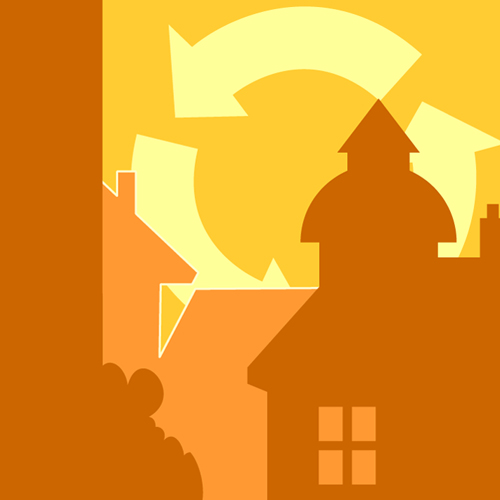 Koppling till de globala målen: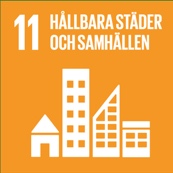 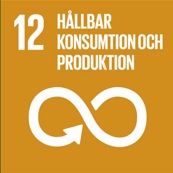 

3.3	Transporter och tjänsteresorPSRIG ska minska utsläppen av koldioxid från transporter och tjänsteresor.Detaljerat miljömål för tjänsteresor: 	(koldioxidutsläpp/km)Detaljerat miljömål för transporter: 	(koldioxidutsläpp/km, andel
 	miljöklassade fordon)Målet om utsläpp av koldioxid gäller årligen, för hela företaget och mäts genom: 
1) mätningar av antalet resor i tjänsten med flyg, tåg, buss eller bil, inklusive resesträcka
2) andelen miljöklassade fordon i företagets vagnpark, inklusive körsträcka.Övergripande åtgärderRevidera riktlinjer för resealternativ vid tjänsteresor. Fokus ska ligga på att, när det är möjligt, välja det mest miljövänliga alternativet ur utsläppssynpunkt.Utöka andelen arbete som, när det är möjligt, kan tillåtas utföras hemifrån.Undersöka möjligheten till att leasa el-/hybridfordon till nästa leasingperiod.Utöka antalet möten som hålls via videolänk eller Skype.Koppling till de svenska miljömålen:	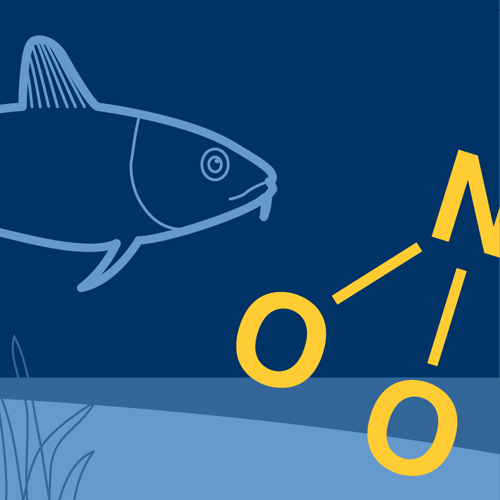 Koppling till de globala målen: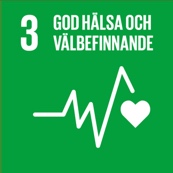 

3.4	KemikalierPSRIG ska minska antalet kemikalier i verksamheten, aktivt söka miljöklassade alternativ och ersätta kemikalier som kan innebära risk för människors hälsa eller miljön.Detaljerat miljömål för använda kemikalier: 	(antal inköp)Detaljerat miljömål för skadliga produkter: 	(antal miljöskadliga produkter i lager)Målet om minskat användande av mängden kemikalier i verksamheten gäller årligen, för hela företaget och mäts genom att följa antal kemikalieinköp samt lagerhållning av miljöskadliga kemikalieprodukter.Övergripande åtgärderFortsatt samarbete med våra leverantörer för att, när det är möjligt, hitta mer miljövänliga alternativ.Ta fram rekommendationer kring inköp av kemikalier som t.ex. används vid tillverkning, lackering, smörjning, lokalvård etc.I samråd med fastighetsägaren säkerställa att rätt skyddsutrustning finns tillgänglig för att skydda både människor och miljö.Koppling till de svenska miljömålen:	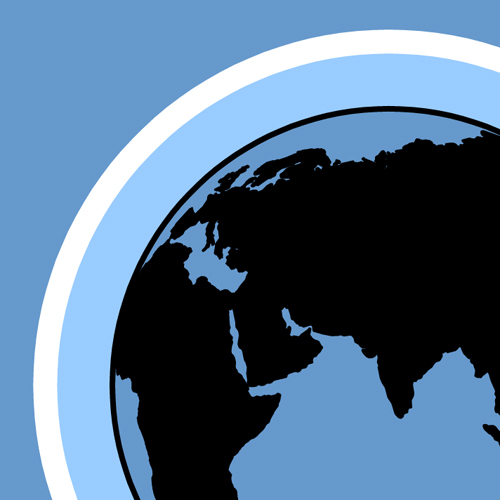 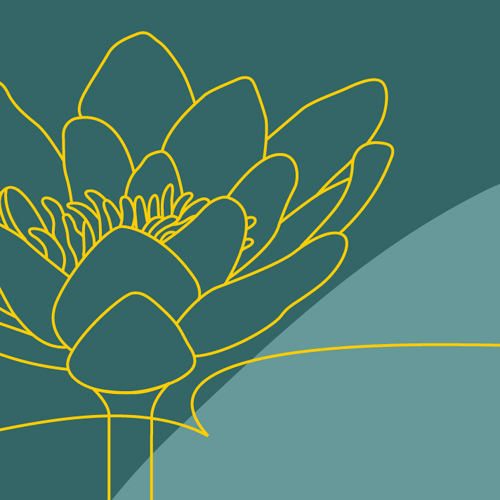 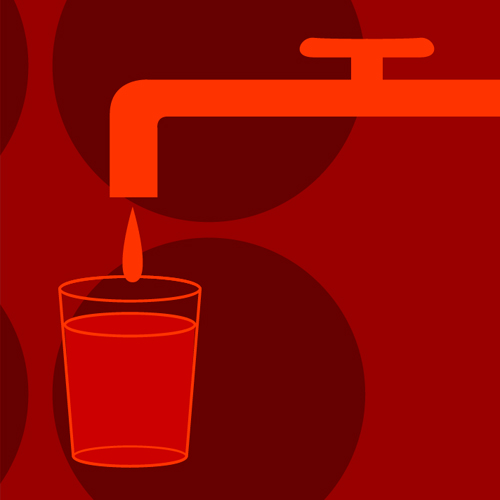 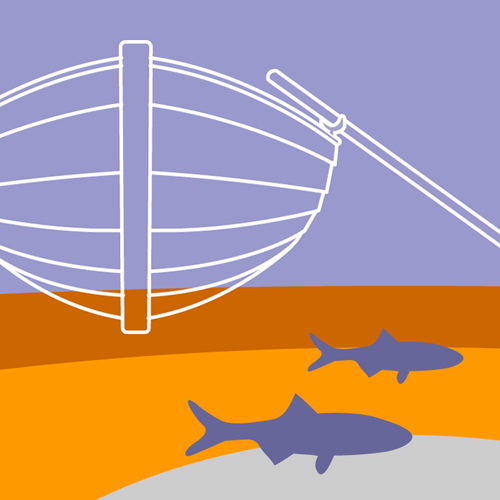 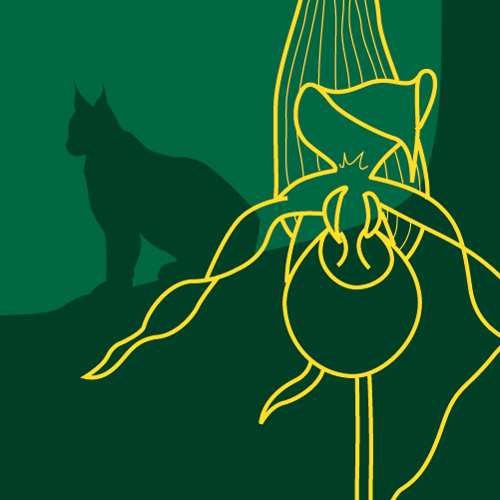 Koppling till de globala målen: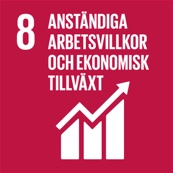 3.5	Inköp och upphandlingarPSRIG ska öka andelen miljökrav där miljöaspekter aktivt tas med i beaktning vid inköp och aktivt föreslå miljövänliga alternativ vid anbudslämnande under upphandlingar.Detaljerat miljömål inköp: 	(andel inköp med miljökrav)Detaljerat miljömål upphandlingar: 	(andel lämnade anbud
med miljökrav)Målet om ökad andel miljökrav vid inköp och anbudslämnande gäller årligen, för hela verksamheten och följs upp genom statistik som hämtas ur affärssystemet. Miljökrav kan vara krav som ställs på leverantörernas miljöarbete, energianvändning, farliga ämnen, materialval, återvinningskrav, livslängd etc. Miljökrav kan ställas som obligatoriska krav, utvärderingskriterier eller kontraktsvillkor.Övergripande åtgärderFortsätta vara en ansvarsfull och värdeadderande affärspartner genom att välja leverantörer och produkter med stor omsorg och därigenom tillhandahålla moderna, hållbara lösningar med lång driftstid.Ta fram mallar för miljökrav och kriterier som ska gälla i alla anbud vid upphandlingar samt säkerställa att miljöaspekter alltid beaktas vid inköp och anbudslämnande.Utöka, i den mån det är möjligt, andelen köp av lokalproducerade varor och tjänster från hållbara källor för att stötta den lokala ekonomin och reducera utsläpp kopplade till transporter.Koppling till de svenska miljömålen:	Koppling till de globala målen:3.6	UtbildningPSRIG ska erbjuda medarbetare utbildning och kunder guidning i miljö och hållbarhet.Detaljerat miljömål utbildning: 	(andel inköp med miljökrav)Detaljerat miljömål kundinformation: 	(andel projektkunder som 
informeras om applicerbara miljöställningstaganden)Målet om att alla anställda och nyanställda utbildats kring företagets miljöplan och miljöpolicy hämtas utifrån personalakterna.Målet kring kundinformation hämtas uppgifter ur projektmapparna och genom respektive projektansvarig.Övergripande åtgärderGenom att gå igenom miljöplanen under ett gemensamt möte informeras den befintliga arbetsgruppen om vad som beslutats.Uppdatera checklista för introduktion av nyanställda till att inkludera genomgång av företagets miljöplan samt miljöpolicy.Skapa rutiner för att kunder alltid ska informeras om applicerbara miljöställningstaganden kopplat till deras projekt.Koppling till de svenska miljömålen:	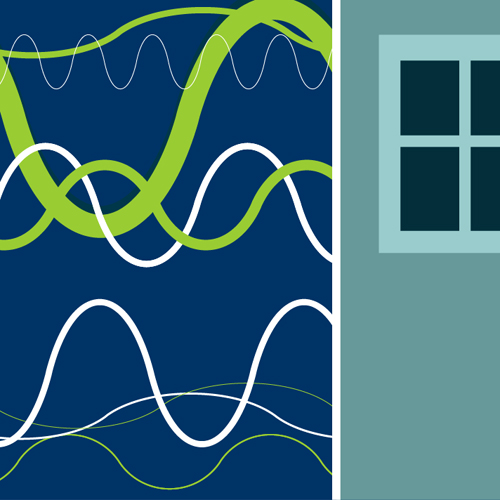 Koppling till de globala målen: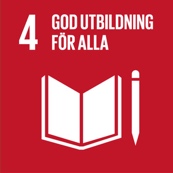 
4	Miljöarbetets organisation och metod4.1	MiljöorganisationAnsvaret för miljöarbetet i de olika verksamheterna inom PSRIG åligger närmaste chef. En samordnande funktion inom varje verksamhet kan stärka förutsättningarna för ett väl fungerande miljöarbete.4.1.1	Ansvar och uppgifter i miljöarbetetI detta avsnitt beskrivs ansvar och uppgifter som åligger alla verksamheter inom företaget och som syftar till att integrera miljöarbetet. Detta innebär attsamordna och utveckla miljöarbetetarbeta med miljöarbetets särskilda dokument (checklistor, kriterier etc.)upprätta en lokal miljöhandlingsplangenomföra och följa upp åtgärder i handlingsplanenkommunicera miljöinformation till medarbetarekommunicera miljöinformation till kunderdelta på möte med fastighetsägaren samtrapportera verksamhetens miljöarbete.4.2	Miljöarbete inom PSRIG:s olika verksamheterLedningen ansvarar för det strategiska miljöarbetet som bland annat innefattar framtagande av företagets miljöplan. Ledningen har förutom en planerande funktion också en stödjande funktion mot övriga verksamheter i företaget i deras miljöarbete.4.2.1	Kontor Arbetet med inköp och anbudslämnande vid upphandlingar är centralt för att skapa rätt förutsättningar för företaget att arbeta med miljöfrågor och minska sin negativa miljöpåverkan. Det handlar framför allt om att ställa relevanta och tillräckliga miljökrav. Ekonomiavdelningen är därför en viktig avdelning i det strategiska miljöarbetet. Även IT- och kommunikationsavdelningen har en viktig roll kopplat till systemstöd och kommunikation.PSRIG:s kontor ska arbeta med konceptet Hållbara kontor som finns i bilaga 1 till detta dokument. Konceptet är en form av intern miljödiplomering som innebär att om ett antal kriterier är uppfyllda så diplomeras verksamheten som ett bevis på framgångsrikt miljöarbete. Kriterierna visar vilka områden som kontoren bör prioritera i miljöarbetet. Kriterierna är dels områden där miljöpåverkan vanligtvis är stor och dels områden som bidrar till företagets övergripande miljömål.Dokumentet Hållbara kontor innehåller 20 obligatoriska kriterier som krävs för att diplomering. Ett av kriterierna är att man genomför minst en miljöförbättrande åtgärd per år. De miljöförbättrande åtgärderna skrivs in i handlingsplanen i dokumentet.

4.2.2	Verkstad och lager Personal inom verkstad och lager ska arbeta med konceptet Hållbar produktion som finns i bilaga 2 till detta dokument. Konceptet är en form av intern miljödiplomering som innebär att om ett antal kriterier är uppfyllda så diplomeras verksamheten som ett bevis på framgångsrikt miljöarbete. Kriterierna är dels områden där miljöpåverkan vanligtvis är stor och dels områden som bidrar till företagets övergripande miljömål.Dokumentet Hållbar produktion innehåller 20 obligatoriska kriterier som krävs för att diplomering. Ett av kriterierna är att man genomför minst en miljöförbättrande åtgärd per år. De miljöförbättrande åtgärderna skrivs in i handlingsplanen i dokumentet.4.2.3	Fältarbete under installation- och serviceuppdragPersonal ute i fält under installations- och serviceuppdrag ska arbeta med konceptet Hållbart fältarbete som finns i bilaga 3 till detta dokument. Konceptet är en form av intern miljödiplomering som innebär att om ett antal kriterier uppfylls under respektive projekt så diplomeras projektet som ett bevis på framgångsrikt miljöarbete. Kriterierna är dels områden där miljöpåverkan vanligtvis är stor och dels områden som bidrar till företagets övergripande miljömål.Dokumentet Hållbart fältarbete är en checklista med 20 obligatoriska kriterier som krävs för att diplomering av medarbetaren.4.3	MiljöledningsprocessenNedan beskrivs PSRIG:s övergripande miljöledningsprocess med de aktiviteter som ska försäkra att företaget lever upp till de miljöåtagande man företagit sig. För varje aktivitet i den övergripande miljöledningsprocessen beskrivs vem/vilka som ansvarar för den. Dokumenten som beskrivs i processen går att hitta på den gemensamma företagsservern under Environmental management process. Några av aktiviteterna beskrivs mer ingående i egna kapitel i miljöplanen. 4.3.1	Miljöutredning Miljöutredningen visar vilken miljöpåverkan, både negativ och positiv som PSRIG:s verksamhet ger upphov till och därmed vilka som är företagets miljöaspekter. Den är en nulägesanalys och ligger till grund för miljöplanen, vilken i sin tur beskriver hur företaget ska arbeta. En miljöutredning ska hållas aktuell och uppdateras minst vart femte år. Ansvarig för aktiviteten: Företagsledningen 4.3.2	Fastställande av miljöplan Utifrån miljöutredningen, där PSRIG:s miljöaspekter har identifierats, beslutas och fastställs företagets miljöplan som beskriver vilka områden som ska prioriteras och hur miljöarbetet ska bedrivas.Ansvarig för aktiviteten: Företagsledningen 

4.3.3	Implementering Alla PSRIG:s verksamheter ska verka efter miljöplanen så långt det är praktiskt och ekonomiskt möjligt med hänsyn tagen till det ekonomiska läget. Samtliga verksamheter ska arbeta efter de dokument som finns upprättade för respektive verksamhet samt överlag arbeta för att minska sin negativa miljöpåverkan. I miljöplanen beskrivs hur kontor, lager, verkstad och fältarbetare ska arbeta strukturerat med miljö i sin respektive verksamhet. Företaget ska arbeta med handlingsplaner som tas fram tillsammans med fastighetsägaren, kontoren specifikt med mallen för Hållbara kontor, lager/verkstad med mallen Hållbar produktion och fältarbetare med checklistan för Hållbart fältarbete. Ansvarig för aktiviteten: Alla verksamheter 4.3.4	Uppföljning av miljöarbete För att veta om miljöledningsarbetet fungerar som tänkt och är effektivt, ska det årligen genomföras en uppföljning av företagsledningen där PSRIG:s miljöledningsarbete granskas kopplat till målen i miljöplanen. Uppföljningen bygger på uppgifter från relevanta verksamheter. Syftet är att följa upp resultaten och säkerställa att miljöledningsarbetet är lämpligt, tillräckligt samt verkningsfullt. Målet är att identifiera möjliga förbättringar eller behov av ändringar och ligger till grund för nästkommande års miljöarbete.Vid genomgången ska det framgå hur väl verksamheten lyckats följa miljöplanen samt hur miljöledningsarbetet har fungerat utifrån tidigare planering och de dokument som tagits fram. Genomgången ska resultera i underlag för beslut om det framtida miljöledningsarbetet.Ansvarig för aktiviteten: Alla verksamheter 

Bilaga 1: Hållbara kontor – intern miljödiplomering för PSRIG:s kontorDet här dokumentet fungerar som planeringsdokument vid ledningens genomgång och som underlag för diplomering. För att erhålla diplomering lämnas detta ifyllda dokument in i samband med den årliga miljöuppföljningen. För mer information se miljöplan 2020-2025, under avsnitt kontor. För att erhålla diplomeringen måste de obligatoriska punkterna vara uppfyllda.  Obligatoriska krav 

Bilaga 2: Hållbar produktion – intern miljödiplomering för PSRIG:s verkstad och lagerDet här dokumentet fungerar som planeringsdokument vid ledningens genomgång och som underlag för diplomering. För att erhålla diplomering lämnas detta ifyllda dokument in i samband med den årliga miljöuppföljningen. För mer information se miljöplan 2020-2025, under avsnitt kontor. För att erhålla diplomeringen måste de obligatoriska punkterna vara uppfyllda.  Obligatoriska krav 

Bilaga 3: Hållbart fältarbete – checklista under installations- och serviceuppdragDet här dokumentet fungerar som planeringsverktyg vid installations- och serviceuppdrag. För mer information se miljöplan 2020-2025, under avsnitt fältarbete. MiljöchecklistaTitel på dokumentTitel på dokumentHandlingstypPSRIG:s miljöplan 2020-2025PSRIG:s miljöplan 2020-2025PlanPlanens giltighetstidPlanens giltighetstidVersionsnummerFr.o.m. 2020-01-30       T.o.m. 2025-01-301.0Ansvarig instansAnsvarig instansGranskning av planenFöretagsstyrelsenFöretagsstyrelsenVar 12:e månadBegränsad klimatpåverkan*Frisk luft*Bara naturlig försurning*Giftfri miljö*Skyddande ozonskikt*Säker strålmiljö*Ingen 
övergödning*Levande sjöar och vattendrag*Grundvatten av god kvalitet*Hav i balans samt levande kust och skärgård*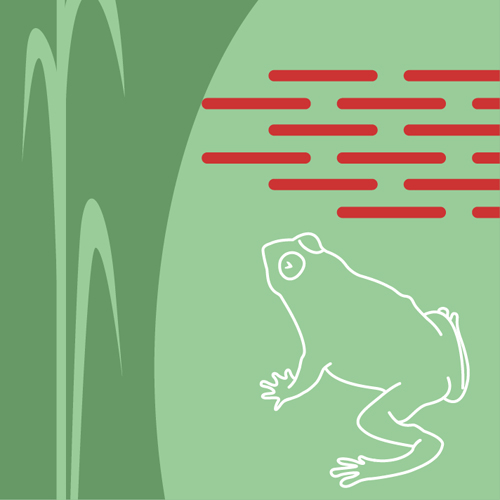 Myllrande våtmarker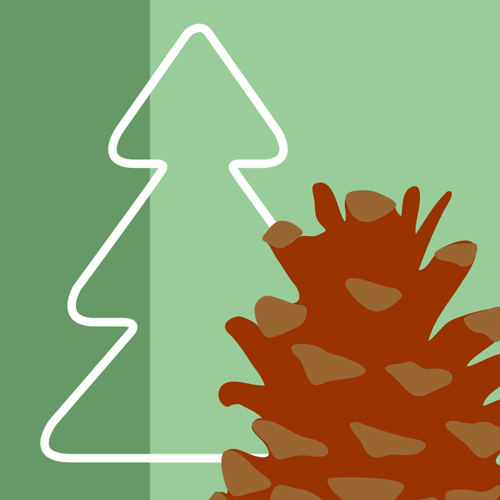 Levande skogar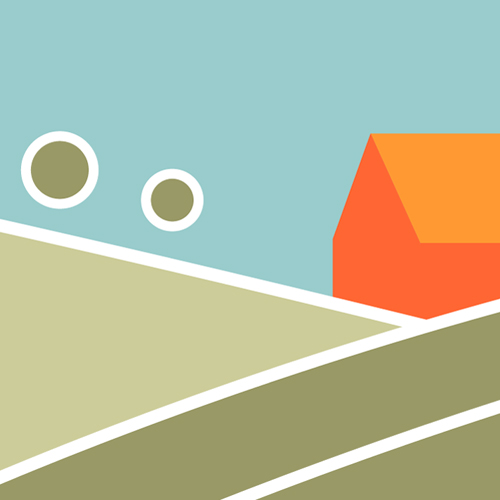 Ett rikt odlingslandskap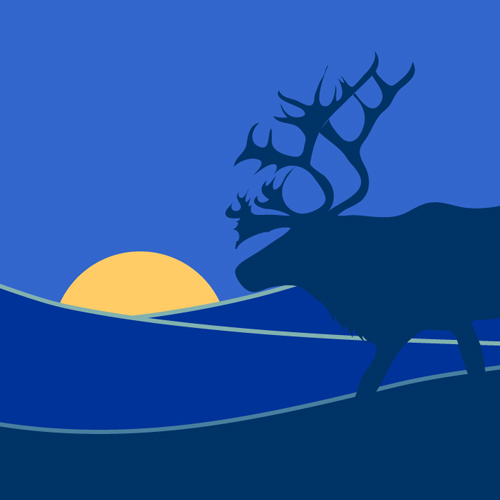 Storslagen fjällmiljöGod bebyggd 
miljö*Ett rikt växt- 
och djurliv*
Illustratör: Tobias Flygar 
Källa: www.miljömål.se
Illustratör: Tobias Flygar 
Källa: www.miljömål.se
Illustratör: Tobias Flygar 
Källa: www.miljömål.se
Illustratör: Tobias Flygar 
Källa: www.miljömål.se1. Vi har utsett en person som är kontorets miljösamordnare. Ja ☐ Nej☐ 2. Vi har en miljöutredning som beskriver kontorets miljöpåverkan. Ja ☐ Nej☐ 3. Samtliga anställda har tagit del av kontorets miljöarbete. Ja ☐ Nej☐ 4. Miljöfrågor är en punkt på våra personalmöten. Ja ☐ Nej☐ 5. Vi har under året genomfört ledningens genomgång i enlighet miljöplanen.Ja ☐ Nej☐ 6. Vi källsorterar minst följande; farligt avfall, elektronikskrot, glödlampor och batterier, lysrör/lågenergilampor, samt har tydlig information om var det ska kastas. 
Ja ☐ Nej☐ 7. Vi har under året genomfört minst två miljöförbättrande åtgärder. Ja ☐ Nej☐ 8. Vi källsorterar förpackningar (glas, plast, papp, tidningar, kontorspapper och metall), samt har tydlig information om var det ska kastas. 
Ja ☐ Nej☐ 9. Vi använder endast miljömärkta tvätt- och städprodukter. Ja ☐ Nej☐ 10. Vi använder endast miljömärkt toalett- och hushållspapper. Ja ☐ Nej☐ 11. Vi använder endast miljömärkt kontorspapper. Ja ☐ Nej☐ 12. Vi använder endast ekologiskt kaffe och te och försöker köpa lokalproducerade livsmedel där det är möjligt.
 Ja ☐ Nej☐13. Vi använder inga engångsartiklar i plast.Ja ☐ Nej☐14. Vi åtgärdar kontinuerligt droppande kranar och rinnande toalettstolar. Ja ☐ Nej☐15. Vid byte av lyskällor är det alltid LED/lågenergilampor som används.Ja ☐ Nej☐16. Vi har tydliga instruktioner/rutiner för att undvika att belysningen är tänd när personal inte är på plats.
Ja ☐ Nej☐17. Vi har genomfört kunskapshöjande åtgärder för vår personal.Ja ☐ Nej☐18. Våra datorer stängs av helt vid arbetets slut. Ja ☐ Nej☐19. Våra skrivare/kopiatorer är inställda på att kopiera/skriva ut dubbelsidigt. Ja ☐ Nej☐20. Vid möten utanför kontoret överväger vi, där så är möjligt, i första hand resfria alternativ så som video- eller telefonkonferenser samt kollektivtrafik om resa är nödvändig. Ja ☐ Nej☐1. Vi har utsett en person som är verkstaden/lagrets miljösamordnare. Ja ☐ Nej☐ 2. Vi har en miljöutredning som beskriver verkstadens/lagrets miljöpåverkan. Ja ☐ Nej☐ 3. Samtliga anställda har tagit del av verkstadens/lagrets miljöarbete. Ja ☐ Nej☐ 4. Miljöfrågor är en punkt på våra personalmöten. Ja ☐ Nej☐ 5. Vi har under året genomfört ledningens genomgång i enlighet miljöplanen.Ja ☐ Nej☐ 6. Vi källsorterar minst följande; farligt avfall/kemikalier, elektronikskrot, metall, wellpapp, glödlampor/lysrör, batterier, samt har tydlig information om var det ska kastas. 
Ja ☐ Nej☐ 7. Vi har under året genomfört minst två miljöförbättrande åtgärder. Ja ☐ Nej☐ 8. Vi använder endast miljömärkta tvätt- och städprodukter. Ja ☐ Nej☐ 9. Vi använder endast miljömärkt kontorspapper. Ja ☐ Nej☐ 10. Vi åtgärdar kontinuerligt droppande kranar och rinnande toalettstolar. Ja ☐ Nej☐11. Vid byte av lyskällor är det alltid LED/lågenergilampor som används.Ja ☐ Nej☐12. Vi har tydliga instruktioner/rutiner för att undvika att belysningen är tänd när personal inte är på plats.
Ja ☐ Nej☐13. Vi har genomfört kunskapshöjande åtgärder för vår personal.Ja ☐ Nej☐15. Våra skrivare/kopiatorer är inställda på att kopiera/skriva ut dubbelsidigt. Ja ☐ Nej☐16. Vi har rutiner för att säkerställa en miljömässigt hållbar fordonstvätt.Ja ☐ Nej☐17. Vi har rutiner för att planera de lokala transporterna på ett ur miljöperspektiv bra sätt.
Ja ☐ Nej☐18. Vi hyra av bil väljs miljöklassade fordon.Ja ☐ Nej☐19. Vi återanvänder godsförpackningar och packmaterial i den mån det är möjligt.Ja ☐ Nej☐1. Vi har utsett en miljöansvarig i platsorganisationen.Ja ☐ Nej☐ 2. Miljöfrågor tas upp som en stående punkt vid platsmöten.Ja ☐ Nej☐ 3. PSRIG:s miljöplan för verksamheten har redovisats.Ja ☐ Nej☐4. Eventuella betydande miljöaspekter som kan påverka miljön vid det specifika uppdraget har identifierats och dokumenterats.
Ja ☐ Nej☐ 5. Eventuella befintliga system har tagits bort på ett säkert sätt och tas om hand på ett
miljövänligt sätt.
Ja ☐ Nej☐ 6. Utrymme för avfallshantering och källsortering är anordnat av den planerande verksamheten. 
Ja ☐ Nej☐ 7. System för hantering av avvikelser (specifikt avvikelseblankett för miljörelaterade avvikelser) finns tillgängligt.
Ja ☐ Nej☐ 8. Material, varor och konstruktioner som går att reparera, sortera, återanvända och återvinna har prioriterats.
Ja ☐ Nej☐ 9. Miljömärkta material och produkter har valts då sådana finns och det är ekonomiskt försvarbart
Ja ☐ Nej☐ 10. Placering av installation som kan ge upphov till elektriska och magnetiska fält har beaktats.
Ja ☐ Nej☐ 11. Riktlinjer för ljudnivåer från fasta installationer har beaktats. Installationen har utformats så att transport och buller minimerats med hänsyn till omgivning och pågående verksamhet.
Ja ☐ Nej☐12. Utrustning och installationer har utformas/anordnats så att åtkomlighet för städning underlättats.
Ja ☐ Nej☐13. Eventuella material och produkter av hälsofarliga ämnen i inomhusmiljön är lågemitterande (det minst emitterande alternativet har valts).
Ja ☐ Nej☐14. Riskanalyser och egenkontroller har utförts enligt plan.Ja ☐ Nej☐15. Tydliga och enkla instruktioner för korrekt handhavande och underhåll har kvarlämnats.
Ja ☐ Nej☐